ЕПИДЕМИОЛОГИЧНА ОБСТАНОВКА ЗА ОБЛАСТ ДОБРИЧ През периода са регистрирани общо 89 остри заразни заболявания, от които 62 са случаите на грип и остри респираторни заболявания (ОРЗ).Общата заболяемост от грип и ОРЗ за областта 74,16 %оо на 10000 души.Регистрирани остри респираторни заболявания (ОРЗ) по възрастови групи през периода: Регистрирани остри заразни болести (ОЗБ) - 27 случая, от които:въздушно- капкови инфекции: 21 случая, от които 20 случая на варицела и 1 случай на туберкулоза;чревни инфекции: 6 случая, от които 5 случая на ентероколит и 1 случай на ротавирусен гастроентерит;ДИРЕКЦИЯ „НАДЗОР НА ЗАРАЗНИТЕ БОЛЕСТИ”Проверки на обекти в лечебни заведения за болнична и извънболнична медицинска помощ - 96 бр. Няма констатирани нарушения. Извършени са епидемиологични проучвания на регистрирани заразни болести - 27 бр.Лабораторен контрол на противоепидемичния режим  в лечебни заведения за болнична и извънболнична медицинска помощ – 30 проби с 1 нестандартна проба.В отдел Медицински изследвания са изработени 66 с 2 нестандартни проби.През консултативния кабинет по СПИН /КАБКИС/ са преминали 5 лица. През отчетния период в имунизационния кабинет е направена една препоръчителна имунизация.На територията на област Добрич през текущата седмица няма регистрирани хранителни взривове.ДИРЕКЦИЯ „МЕДИЦИНСКИ ДЕЙНОСТИ”Извършени са общо 14 броя проверки, от които 1 бр. на лечебни заведения за болнична помощ, 4 бр. на лечебни заведения за извънболнична помощ, 8 бр. проверки на аптеки, 1 бр. на дрогерии. Няма установени нарушения. По Наредба №3 от 05.04.2019г. за медицинските дейности извън обхвата на ЗЗО, за които МЗ субсидира лечебните заведения, и за критериите и реда за субсидиране  на лечебните заведения, са извършени 1 бр. проверки в ЛЗБП.Няма постъпили искания от учебни и детски заведения за проверка на достоверността на издадените медицински бележки за извиняване на отсъствия на деца/ученици.Приети и обработени - 3 жалби.За периода в РКМЕ са приети и обработени 75 бр. медицински досиета, извършени са 120 справки, изготвени са 103 преписки и 620 бр. МЕД за протокола за ТП на НОИ, проверени са 59 експертни решения (ЕР).ДИРЕКЦИЯ „ОБЩЕСТВЕНО ЗДРАВЕ”Предварителен здравен контрол: 1 експертен съвет при РЗИ. Разгледана е 1 проектна документация, във връзка с това е издадено 1 здравно заключение.Взето е участие в 1 държавна приемателна комисия (ДПК) на строеж.Извършени са 6 проверки на обекти с обществено предназначение (ООП) в процедура по регистрацияq вкл. и по изпълнение на предписания. Регистрирани съгласно Закона за здравето са 4 ООП.  През периода са извършени общо 88 основни проверки по текущия здравен контрол. Реализираните насочени проверки са общо 105: 58 от тях са извършени във връзка с контрола по тютюнопушенето и продажбата на алкохол; 31 са контрол върху ДДД-мероприятията; 6 - по изпълнение на издадени хигиенни предписания, 5 проверки по спазване на седмичните разписания в учебни заведения, 2 - във връзка с контрола на опасни стоки  в търговската мрежа; 3 - в бюфети на територията на учебни заведения, с проверени 3 лични здравни документации относно спазване изискванията на Наредба № 15/27.06.2006 г. за здравните изисквания към лицата, работещи в тях.Лабораторен контрол:Питейни води: физико-химичен и микробиологичен контрол: 8 бр. проби – съответстват на нормативните изисквания.Води от минерални водоизточници: не са пробонабирани.Води за къпане:  Басейни - не са пробонабирани. Морски води - не са пробонабирани.Лечебна кал: не е пробонабирана. Козметични продукти: микробиологичен контрол: 1 проба – съответства на нормативните изисквания. Биоциди и дезинфекционни разтвори: не са пробонабирани. По отношение на констатираните отклонения от здравните норми са предприети следните административно-наказателни мерки:- издадени са 2 предписания за провеждане на хигиенни мерки;- издадена е 1 заповед за спиране реализацията и пренасочване на стоки със значение за здравето;- съставен е 1 акт за установено административно нарушение, на физическо лице.Дейности по профилактика на болестите и промоция на здравето (ПБПЗ):Проведени са 8 обучения и 5 лекции на 350 лица в учебни заведения от гр. Добрич и в гр. Каварна. При проведените здравно- образователни дейности са предоставени 195 бр. здравно- образователни материали и 25 бр. презерватива.Оказана е индивидуална консултативна помощ на 14 лица, на които е проведено изследване за съдържанието на въглероден монооксид и карбоксихемоглобин (СО/ppm) в издишан въздух с апарат Smoker lyzer.  Оказана 8 бр. методична дейност на 13 лица (педагози, медицински специалисти и педагогически съветник).Изготвен е информационен бюлетин във връзка с Международния ден без тютюнопушене – 21.11.2019 г., който е разпространен до местни медийни и електронни издания. Проведени са 2 масови прояви с 290 участника във връзка с Международния ден без тютюнопушене, осъществени в учебни заведения в гр. Добрич и гр. Каварна.Взето е участие в три работни срещи – в НЦОЗА, гр. София по Национална програма за превенция на хронични незаразни болести, в Областна администрация, гр. Добрич относно изготвяне проект на Областна стратегия за подкрепа за личностно развитие на децата и учениците и в комисия за безопасно движение по пътищата.СЕДМИЧЕН ОТЧЕТ ПО СПАЗВАНЕ ЗАБРАНАТА ЗА ТЮТЮНОПУШЕНЕЗа периода 15.11.2019 г. - 21.11.2019 г.  по чл. 56 от Закона за здравето са извършени 64 проверки в 64 обекта (16 детски и учебни заведения, 20 лечебни и здравни заведения, 11 други закрити обществени места по смисъла на § 1а от допълнителните разпоредби на Закона за здравето, 17 открити обществени места). Издадено е 1 предписаниe до физическо лице, относно предприемане на всички необходими мерки с оглед ефективно спазване на забраната за тютюнопушене в закрито обществено място.Д-Р СВЕТЛА АНГЕЛОВАДиректор на Регионалната здравна инспекция-Добрич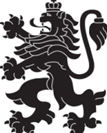 РЕПУБЛИКА БЪЛГАРИЯМинистерство на здравеопазванетоРегионална здравна инспекция-ДобричСЕДМИЧЕН ОПЕРАТИВЕН БЮЛЕТИН НА РЗИ- ДОБРИЧза периода 15.11.2019 г. - 21.11.2019 г. (47-ма седмица)0-.5-.15-.30-+.общоЗаболяемост %оо262010516274,16  %оо